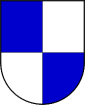 GRAD METKOVIĆJavni poziv za predlaganje programa javnih potreba u području turizma Grada Metkovića za 2023. godinu.Partnerstvo je dogovoren, stabilan i obvezujući odnos koji podrazumijeva zajedničke odgovornosti u provedbi programa financiranog od strane ugovornih tijela. Kako bi se program nesmetano provodio, svi koji ga provode trebaju se suglasiti s načelima dobre prakse u partnerstvu: Prije podnošenja prijave davatelju financijskih sredstava, svi partneri će pročitati tekst Poziva i upute za podnošenje prijave te razumjeti svoju ulogu u programu.Svi partneri ovlašćuju prijavitelja da ih zastupa u svim poslovima s davateljem financijskih sredstava u kontekstu provedbe programa.Prijavitelj i sve partnerske organizacije će se redovito sastajati i zajednički raditi na provedbi programa, vrednovanju i savladavanju izazova te poteškoća u provedbi programa.Svi partneri će sudjelovati u pripremi zajedničkog opisnog i pojedinačnih financijskih izvješća koje prijavitelj u ime svih partnera podnosi davatelju financijskih sredstava. Prijedloge za promjene u programu partneri trebaju usuglasiti prije nego ih prijavitelj podnese davatelju financijskih sredstava. Ako se ne mogu usuglasiti, prijavitelj to mora naznačiti prilikom podnošenja promjena na odobrenje davatelju financijskih sredstava.IZJAVA O PARTNERSTVUPročitali smo sadržaj prijave programa/projekta pod nazivom:________________________________________________________________________________koji se podnosi Gradu Metkoviću i suglasni smo s njome. Obvezujemo se pridržavati gore navedenih načela dobre prakse u partnerstvu i obveza partnera navedenih u prijavi. [U slučaju odobrenja prijave te po potpisivanju Ugovora o dodjeli financijskih sredstava, partneri se obvezuju Gradu Metkoviću dostaviti potpisan Sporazum o partnerstvu u provedbi projekta.]Naziv partnerske organizacije Ime i prezime osobe ovlaštene za zastupanjePotpis osobe ovlaštene za zastupanje i pečatMjesto i datum:MPIme i prezime te potpis osobe ovlaštene za zastupanje prijavitelja projekta